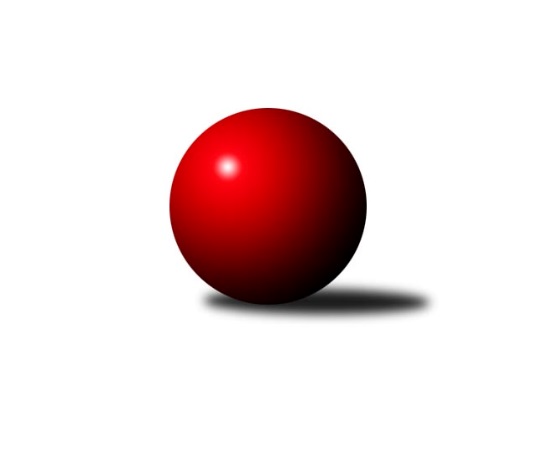 Č.4Ročník 2017/2018	24.5.2024 Jihomoravská divize 2017/2018Statistika 4. kolaTabulka družstev:		družstvo	záp	výh	rem	proh	skore	sety	průměr	body	plné	dorážka	chyby	1.	KK Jiskra Čejkovice	4	3	0	1	21.0 : 11.0 	(54.0 : 42.0)	2871	6	1928	943	21.3	2.	TJ Sokol Mistřín B	4	3	0	1	19.0 : 13.0 	(51.0 : 45.0)	3202	6	2162	1040	32.8	3.	KK Orel Ivančice	4	3	0	1	19.0 : 13.0 	(47.0 : 49.0)	2974	6	2034	940	42.3	4.	KK Orel Telnice	4	3	0	1	18.5 : 13.5 	(51.5 : 44.5)	2821	6	1921	900	25.3	5.	KC Zlín B	4	3	0	1	17.0 : 15.0 	(51.0 : 45.0)	3032	6	2070	962	39.5	6.	SKK Dubňany B	4	2	0	2	18.0 : 14.0 	(50.5 : 45.5)	3132	4	2132	1000	33.8	7.	TJ Sokol Brno IV	4	2	0	2	17.0 : 15.0 	(47.0 : 49.0)	3197	4	2159	1038	34.5	8.	KK Réna Ivančice	4	2	0	2	16.5 : 15.5 	(53.0 : 43.0)	2925	4	1975	951	25.8	9.	KK Blansko B	4	2	0	2	14.0 : 18.0 	(45.0 : 51.0)	2801	4	1939	862	45.8	10.	TJ Jiskra Otrokovice	4	2	0	2	14.0 : 18.0 	(44.5 : 51.5)	3121	4	2142	979	44.3	11.	KK Vyškov B	4	1	0	3	15.0 : 17.0 	(45.0 : 51.0)	2951	2	2012	939	36.5	12.	KK Mor.Slávia Brno B	4	1	0	3	15.0 : 17.0 	(44.5 : 51.5)	2899	2	2002	897	42.8	13.	TJ Sokol Luhačovice B	4	1	0	3	10.0 : 22.0 	(46.0 : 50.0)	3119	2	2111	1008	34.8	14.	TJ Valašské Meziříčí B	4	0	0	4	10.0 : 22.0 	(42.0 : 54.0)	3135	0	2139	996	42.8Tabulka doma:		družstvo	záp	výh	rem	proh	skore	sety	průměr	body	maximum	minimum	1.	TJ Sokol Brno IV	2	2	0	0	13.0 : 3.0 	(27.5 : 20.5)	3269	4	3277	3261	2.	KK Orel Telnice	2	2	0	0	11.0 : 5.0 	(27.5 : 20.5)	2596	4	2607	2585	3.	KK Réna Ivančice	3	2	0	1	14.5 : 9.5 	(42.5 : 29.5)	2639	4	2661	2623	4.	KK Blansko B	3	2	0	1	13.0 : 11.0 	(38.5 : 33.5)	3169	4	3195	3124	5.	TJ Sokol Mistřín B	3	2	0	1	12.0 : 12.0 	(37.0 : 35.0)	3181	4	3222	3160	6.	TJ Jiskra Otrokovice	3	2	0	1	12.0 : 12.0 	(35.5 : 36.5)	3049	4	3070	3025	7.	TJ Sokol Luhačovice B	1	1	0	0	6.0 : 2.0 	(16.0 : 8.0)	3214	2	3214	3214	8.	SKK Dubňany B	1	1	0	0	6.0 : 2.0 	(13.0 : 11.0)	3240	2	3240	3240	9.	KC Zlín B	1	1	0	0	5.0 : 3.0 	(13.5 : 10.5)	3081	2	3081	3081	10.	KK Orel Ivančice	1	1	0	0	5.0 : 3.0 	(10.5 : 13.5)	3087	2	3087	3087	11.	KK Mor.Slávia Brno B	2	1	0	1	10.0 : 6.0 	(24.5 : 23.5)	3135	2	3174	3095	12.	KK Jiskra Čejkovice	2	1	0	1	9.0 : 7.0 	(28.5 : 19.5)	2679	2	2727	2631	13.	KK Vyškov B	2	1	0	1	9.0 : 7.0 	(24.0 : 24.0)	3255	2	3293	3216	14.	TJ Valašské Meziříčí B	2	0	0	2	6.0 : 10.0 	(25.0 : 23.0)	3213	0	3230	3195Tabulka venku:		družstvo	záp	výh	rem	proh	skore	sety	průměr	body	maximum	minimum	1.	KK Jiskra Čejkovice	2	2	0	0	12.0 : 4.0 	(25.5 : 22.5)	2967	4	3289	2645	2.	KK Orel Ivančice	3	2	0	1	14.0 : 10.0 	(36.5 : 35.5)	2936	4	3235	2667	3.	KC Zlín B	3	2	0	1	12.0 : 12.0 	(37.5 : 34.5)	3016	4	3286	2514	4.	TJ Sokol Mistřín B	1	1	0	0	7.0 : 1.0 	(14.0 : 10.0)	3223	2	3223	3223	5.	KK Orel Telnice	2	1	0	1	7.5 : 8.5 	(24.0 : 24.0)	2934	2	3262	2606	6.	SKK Dubňany B	3	1	0	2	12.0 : 12.0 	(37.5 : 34.5)	3096	2	3152	3029	7.	KK Réna Ivančice	1	0	0	1	2.0 : 6.0 	(10.5 : 13.5)	3212	0	3212	3212	8.	TJ Jiskra Otrokovice	1	0	0	1	2.0 : 6.0 	(9.0 : 15.0)	3192	0	3192	3192	9.	KK Blansko B	1	0	0	1	1.0 : 7.0 	(6.5 : 17.5)	2433	0	2433	2433	10.	KK Vyškov B	2	0	0	2	6.0 : 10.0 	(21.0 : 27.0)	2799	0	3055	2543	11.	KK Mor.Slávia Brno B	2	0	0	2	5.0 : 11.0 	(20.0 : 28.0)	2781	0	3018	2544	12.	TJ Sokol Brno IV	2	0	0	2	4.0 : 12.0 	(19.5 : 28.5)	3161	0	3209	3113	13.	TJ Valašské Meziříčí B	2	0	0	2	4.0 : 12.0 	(17.0 : 31.0)	3096	0	3104	3087	14.	TJ Sokol Luhačovice B	3	0	0	3	4.0 : 20.0 	(30.0 : 42.0)	3087	0	3138	2989Tabulka podzimní části:		družstvo	záp	výh	rem	proh	skore	sety	průměr	body	doma	venku	1.	KK Jiskra Čejkovice	4	3	0	1	21.0 : 11.0 	(54.0 : 42.0)	2871	6 	1 	0 	1 	2 	0 	0	2.	TJ Sokol Mistřín B	4	3	0	1	19.0 : 13.0 	(51.0 : 45.0)	3202	6 	2 	0 	1 	1 	0 	0	3.	KK Orel Ivančice	4	3	0	1	19.0 : 13.0 	(47.0 : 49.0)	2974	6 	1 	0 	0 	2 	0 	1	4.	KK Orel Telnice	4	3	0	1	18.5 : 13.5 	(51.5 : 44.5)	2821	6 	2 	0 	0 	1 	0 	1	5.	KC Zlín B	4	3	0	1	17.0 : 15.0 	(51.0 : 45.0)	3032	6 	1 	0 	0 	2 	0 	1	6.	SKK Dubňany B	4	2	0	2	18.0 : 14.0 	(50.5 : 45.5)	3132	4 	1 	0 	0 	1 	0 	2	7.	TJ Sokol Brno IV	4	2	0	2	17.0 : 15.0 	(47.0 : 49.0)	3197	4 	2 	0 	0 	0 	0 	2	8.	KK Réna Ivančice	4	2	0	2	16.5 : 15.5 	(53.0 : 43.0)	2925	4 	2 	0 	1 	0 	0 	1	9.	KK Blansko B	4	2	0	2	14.0 : 18.0 	(45.0 : 51.0)	2801	4 	2 	0 	1 	0 	0 	1	10.	TJ Jiskra Otrokovice	4	2	0	2	14.0 : 18.0 	(44.5 : 51.5)	3121	4 	2 	0 	1 	0 	0 	1	11.	KK Vyškov B	4	1	0	3	15.0 : 17.0 	(45.0 : 51.0)	2951	2 	1 	0 	1 	0 	0 	2	12.	KK Mor.Slávia Brno B	4	1	0	3	15.0 : 17.0 	(44.5 : 51.5)	2899	2 	1 	0 	1 	0 	0 	2	13.	TJ Sokol Luhačovice B	4	1	0	3	10.0 : 22.0 	(46.0 : 50.0)	3119	2 	1 	0 	0 	0 	0 	3	14.	TJ Valašské Meziříčí B	4	0	0	4	10.0 : 22.0 	(42.0 : 54.0)	3135	0 	0 	0 	2 	0 	0 	2Tabulka jarní části:		družstvo	záp	výh	rem	proh	skore	sety	průměr	body	doma	venku	1.	TJ Sokol Luhačovice B	0	0	0	0	0.0 : 0.0 	(0.0 : 0.0)	0	0 	0 	0 	0 	0 	0 	0 	2.	TJ Sokol Brno IV	0	0	0	0	0.0 : 0.0 	(0.0 : 0.0)	0	0 	0 	0 	0 	0 	0 	0 	3.	KK Blansko B	0	0	0	0	0.0 : 0.0 	(0.0 : 0.0)	0	0 	0 	0 	0 	0 	0 	0 	4.	TJ Sokol Mistřín B	0	0	0	0	0.0 : 0.0 	(0.0 : 0.0)	0	0 	0 	0 	0 	0 	0 	0 	5.	KK Vyškov B	0	0	0	0	0.0 : 0.0 	(0.0 : 0.0)	0	0 	0 	0 	0 	0 	0 	0 	6.	SKK Dubňany B	0	0	0	0	0.0 : 0.0 	(0.0 : 0.0)	0	0 	0 	0 	0 	0 	0 	0 	7.	KC Zlín B	0	0	0	0	0.0 : 0.0 	(0.0 : 0.0)	0	0 	0 	0 	0 	0 	0 	0 	8.	KK Orel Telnice	0	0	0	0	0.0 : 0.0 	(0.0 : 0.0)	0	0 	0 	0 	0 	0 	0 	0 	9.	KK Réna Ivančice	0	0	0	0	0.0 : 0.0 	(0.0 : 0.0)	0	0 	0 	0 	0 	0 	0 	0 	10.	TJ Valašské Meziříčí B	0	0	0	0	0.0 : 0.0 	(0.0 : 0.0)	0	0 	0 	0 	0 	0 	0 	0 	11.	KK Mor.Slávia Brno B	0	0	0	0	0.0 : 0.0 	(0.0 : 0.0)	0	0 	0 	0 	0 	0 	0 	0 	12.	KK Jiskra Čejkovice	0	0	0	0	0.0 : 0.0 	(0.0 : 0.0)	0	0 	0 	0 	0 	0 	0 	0 	13.	KK Orel Ivančice	0	0	0	0	0.0 : 0.0 	(0.0 : 0.0)	0	0 	0 	0 	0 	0 	0 	0 	14.	TJ Jiskra Otrokovice	0	0	0	0	0.0 : 0.0 	(0.0 : 0.0)	0	0 	0 	0 	0 	0 	0 	0 Zisk bodů pro družstvo:		jméno hráče	družstvo	body	zápasy	v %	dílčí body	sety	v %	1.	Zdeněk Škrobák 	KK Jiskra Čejkovice 	4	/	4	(100%)	12	/	16	(75%)	2.	Patrik Schneider 	KK Mor.Slávia Brno B 	4	/	4	(100%)	12	/	16	(75%)	3.	Jiří Dvořák 	KK Orel Telnice 	4	/	4	(100%)	12	/	16	(75%)	4.	Jaroslav Mošať 	KK Réna Ivančice  	4	/	4	(100%)	11.5	/	16	(72%)	5.	Michael Divílek ml.	TJ Jiskra Otrokovice 	4	/	4	(100%)	11	/	16	(69%)	6.	Martin Fiala 	TJ Sokol Mistřín B 	3	/	3	(100%)	9	/	12	(75%)	7.	Radek Janás 	KC Zlín B 	3	/	4	(75%)	12	/	16	(75%)	8.	Jan Mecerod 	KK Orel Ivančice 	3	/	4	(75%)	11	/	16	(69%)	9.	Roman Janás 	KC Zlín B 	3	/	4	(75%)	9.5	/	16	(59%)	10.	Jaromír Klika 	KK Orel Ivančice 	3	/	4	(75%)	9.5	/	16	(59%)	11.	Martin Honc 	KK Blansko B 	3	/	4	(75%)	9	/	16	(56%)	12.	Martin Komosný 	KK Jiskra Čejkovice 	3	/	4	(75%)	9	/	16	(56%)	13.	Filip Dratva 	SKK Dubňany B 	3	/	4	(75%)	9	/	16	(56%)	14.	Miroslav Vítek 	TJ Sokol Brno IV 	3	/	4	(75%)	8.5	/	16	(53%)	15.	Tomáš Stávek 	KK Jiskra Čejkovice 	3	/	4	(75%)	8.5	/	16	(53%)	16.	Roman Macek 	TJ Sokol Mistřín B 	3	/	4	(75%)	8	/	16	(50%)	17.	Zdeněk Vránek 	TJ Sokol Brno IV 	3	/	4	(75%)	8	/	16	(50%)	18.	Radim Hostinský 	KK Mor.Slávia Brno B 	3	/	4	(75%)	7	/	16	(44%)	19.	Miloslav Plesník 	TJ Valašské Meziříčí B 	2	/	2	(100%)	5.5	/	8	(69%)	20.	Zdenek Pokorný 	KK Vyškov B 	2	/	2	(100%)	5	/	8	(63%)	21.	Ladislav Teplík 	SKK Dubňany B 	2	/	3	(67%)	8	/	12	(67%)	22.	Tomáš Vejmola 	KK Vyškov B 	2	/	3	(67%)	8	/	12	(67%)	23.	Zdeněk Sedláček 	TJ Sokol Mistřín B 	2	/	3	(67%)	8	/	12	(67%)	24.	Zdeněk Bachňák 	KC Zlín B 	2	/	3	(67%)	8	/	12	(67%)	25.	Václav Benada 	SKK Dubňany B 	2	/	3	(67%)	8	/	12	(67%)	26.	Jiří Konečný 	TJ Sokol Luhačovice B 	2	/	3	(67%)	8	/	12	(67%)	27.	Pavel Dvořák 	KK Orel Telnice 	2	/	3	(67%)	7	/	12	(58%)	28.	Martin Bublák 	KK Orel Ivančice 	2	/	3	(67%)	7	/	12	(58%)	29.	Jiří Zapletal 	KK Blansko B 	2	/	3	(67%)	6	/	12	(50%)	30.	František Kellner 	KK Mor.Slávia Brno B 	2	/	3	(67%)	6	/	12	(50%)	31.	Václav Kratochvíla 	SKK Dubňany B 	2	/	3	(67%)	6	/	12	(50%)	32.	Jana Volková 	TJ Valašské Meziříčí B 	2	/	3	(67%)	5.5	/	12	(46%)	33.	Ludmila Satinská 	TJ Valašské Meziříčí B 	2	/	3	(67%)	4	/	12	(33%)	34.	Zdenek Pokorný 	KK Orel Telnice 	2	/	4	(50%)	10.5	/	16	(66%)	35.	Josef Blaha 	TJ Sokol Mistřín B 	2	/	4	(50%)	10	/	16	(63%)	36.	Marek Čech 	KK Réna Ivančice  	2	/	4	(50%)	9.5	/	16	(59%)	37.	Jiří Smutný 	TJ Sokol Brno IV 	2	/	4	(50%)	9	/	16	(56%)	38.	Tomáš Buršík 	KK Réna Ivančice  	2	/	4	(50%)	9	/	16	(56%)	39.	Miroslav Nemrava 	KK Réna Ivančice  	2	/	4	(50%)	9	/	16	(56%)	40.	Josef Kotlán 	KK Blansko B 	2	/	4	(50%)	9	/	16	(56%)	41.	Zdeněk Kratochvíla 	SKK Dubňany B 	2	/	4	(50%)	8	/	16	(50%)	42.	Miloslav Krejčí 	KK Vyškov B 	2	/	4	(50%)	8	/	16	(50%)	43.	Pavel Husar 	TJ Sokol Brno IV 	2	/	4	(50%)	8	/	16	(50%)	44.	Josef Hájek 	KK Orel Telnice 	2	/	4	(50%)	8	/	16	(50%)	45.	Jaroslav Harca 	SKK Dubňany B 	2	/	4	(50%)	8	/	16	(50%)	46.	Adam Sýkora 	KK Jiskra Čejkovice 	2	/	4	(50%)	8	/	16	(50%)	47.	Milan Žáček 	TJ Sokol Luhačovice B 	2	/	4	(50%)	8	/	16	(50%)	48.	Ludvík Vaněk 	KK Jiskra Čejkovice 	2	/	4	(50%)	8	/	16	(50%)	49.	Jan Večerka 	KK Vyškov B 	2	/	4	(50%)	7	/	16	(44%)	50.	Dalibor Šalplachta 	KK Réna Ivančice  	1.5	/	3	(50%)	6	/	12	(50%)	51.	Jiří Šimeček 	KK Orel Telnice 	1.5	/	4	(38%)	8	/	16	(50%)	52.	Evžen Štětkář 	KC Zlín B 	1	/	1	(100%)	3.5	/	4	(88%)	53.	Aneta Ondovčáková 	KK Orel Ivančice 	1	/	1	(100%)	3	/	4	(75%)	54.	Barbora Divílková st.	TJ Jiskra Otrokovice 	1	/	1	(100%)	3	/	4	(75%)	55.	Robert Mondřík 	KK Vyškov B 	1	/	1	(100%)	3	/	4	(75%)	56.	Marek Rozsíval 	TJ Sokol Brno IV 	1	/	1	(100%)	3	/	4	(75%)	57.	Petr Večerka 	KK Vyškov B 	1	/	1	(100%)	3	/	4	(75%)	58.	Tomáš Řihánek 	KK Réna Ivančice  	1	/	1	(100%)	2.5	/	4	(63%)	59.	Jan Blahůšek 	SKK Dubňany B 	1	/	1	(100%)	2.5	/	4	(63%)	60.	Ondřej Olšák 	KK Mor.Slávia Brno B 	1	/	1	(100%)	2	/	4	(50%)	61.	Rudolf Zouhar 	TJ Sokol Brno IV 	1	/	1	(100%)	2	/	4	(50%)	62.	Miroslav Poledník 	KK Vyškov B 	1	/	1	(100%)	2	/	4	(50%)	63.	Karel Sax 	KK Orel Ivančice 	1	/	1	(100%)	2	/	4	(50%)	64.	Radim Herůfek 	KK Mor.Slávia Brno B 	1	/	2	(50%)	5	/	8	(63%)	65.	Ladislav Musil 	KK Blansko B 	1	/	2	(50%)	4.5	/	8	(56%)	66.	Radoslav Rozsíval 	TJ Sokol Brno IV 	1	/	2	(50%)	4.5	/	8	(56%)	67.	Libor Horák 	TJ Valašské Meziříčí B 	1	/	2	(50%)	4	/	8	(50%)	68.	Radek Šenkýř 	KK Mor.Slávia Brno B 	1	/	2	(50%)	4	/	8	(50%)	69.	Barbora Divílková ml.	TJ Jiskra Otrokovice 	1	/	2	(50%)	4	/	8	(50%)	70.	Vratislav Kunc 	TJ Sokol Luhačovice B 	1	/	2	(50%)	4	/	8	(50%)	71.	Michael Divílek st.	TJ Jiskra Otrokovice 	1	/	2	(50%)	4	/	8	(50%)	72.	Radim Holešinský 	TJ Sokol Mistřín B 	1	/	2	(50%)	3	/	8	(38%)	73.	Milan Svačina 	KK Vyškov B 	1	/	2	(50%)	2	/	8	(25%)	74.	Martin Kuropata 	TJ Valašské Meziříčí B 	1	/	3	(33%)	8	/	12	(67%)	75.	Petr Jonášek 	TJ Jiskra Otrokovice 	1	/	3	(33%)	7	/	12	(58%)	76.	Jiří Gach 	TJ Jiskra Otrokovice 	1	/	3	(33%)	6	/	12	(50%)	77.	Otakar Lukáč 	KK Blansko B 	1	/	3	(33%)	6	/	12	(50%)	78.	David Matlach 	KC Zlín B 	1	/	3	(33%)	5.5	/	12	(46%)	79.	Petr Tomášek 	TJ Valašské Meziříčí B 	1	/	3	(33%)	5	/	12	(42%)	80.	Alena Dvořáková 	KK Orel Telnice 	1	/	3	(33%)	5	/	12	(42%)	81.	Libor Pekárek 	TJ Jiskra Otrokovice 	1	/	3	(33%)	4.5	/	12	(38%)	82.	Zdeněk Mrkvica 	KK Orel Ivančice 	1	/	3	(33%)	4	/	12	(33%)	83.	Miroslav Hvozdenský 	TJ Sokol Luhačovice B 	1	/	4	(25%)	10	/	16	(63%)	84.	Vít Svoboda 	KK Jiskra Čejkovice 	1	/	4	(25%)	8.5	/	16	(53%)	85.	Petr Polepil 	KC Zlín B 	1	/	4	(25%)	6.5	/	16	(41%)	86.	Karel Máčalík 	TJ Sokol Luhačovice B 	1	/	4	(25%)	6	/	16	(38%)	87.	Miloš Jandík 	TJ Valašské Meziříčí B 	1	/	4	(25%)	6	/	16	(38%)	88.	Radim Pliska 	KK Blansko B 	1	/	4	(25%)	5.5	/	16	(34%)	89.	Martin Maša 	KK Orel Ivančice 	1	/	4	(25%)	5.5	/	16	(34%)	90.	Jaromír Čanda 	TJ Sokol Luhačovice B 	1	/	4	(25%)	5	/	16	(31%)	91.	Břetislav Láník 	KK Vyškov B 	1	/	4	(25%)	5	/	16	(31%)	92.	Peter Zaťko 	KK Mor.Slávia Brno B 	1	/	4	(25%)	4.5	/	16	(28%)	93.	Martin Zimmermann 	KK Orel Ivančice 	0	/	1	(0%)	2	/	4	(50%)	94.	Tereza Divílková 	TJ Jiskra Otrokovice 	0	/	1	(0%)	1	/	4	(25%)	95.	Jaroslav Šerák 	SKK Dubňany B 	0	/	1	(0%)	1	/	4	(25%)	96.	Martin Polepil 	KC Zlín B 	0	/	1	(0%)	1	/	4	(25%)	97.	Nela Hudáková 	KK Orel Ivančice 	0	/	1	(0%)	1	/	4	(25%)	98.	Josef Michálek 	KK Vyškov B 	0	/	1	(0%)	1	/	4	(25%)	99.	Milan Ryšánek 	KK Vyškov B 	0	/	1	(0%)	1	/	4	(25%)	100.	Josef Konvičný 	TJ Valašské Meziříčí B 	0	/	1	(0%)	1	/	4	(25%)	101.	Milan Peťovský 	TJ Sokol Mistřín B 	0	/	1	(0%)	0	/	4	(0%)	102.	František Zemek 	KK Orel Ivančice 	0	/	1	(0%)	0	/	4	(0%)	103.	Martin Mačák 	SKK Dubňany B 	0	/	1	(0%)	0	/	4	(0%)	104.	Zdeněk Šeděnka 	KC Zlín B 	0	/	2	(0%)	3	/	8	(38%)	105.	Pavel Jurásek 	TJ Jiskra Otrokovice 	0	/	2	(0%)	2	/	8	(25%)	106.	Milan Mikáč 	KK Orel Telnice 	0	/	2	(0%)	1	/	8	(13%)	107.	Václav Luža 	TJ Sokol Mistřín B 	0	/	2	(0%)	1	/	8	(13%)	108.	Radek Horák 	TJ Sokol Mistřín B 	0	/	3	(0%)	6	/	12	(50%)	109.	Miroslav Flek 	KK Blansko B 	0	/	3	(0%)	5	/	12	(42%)	110.	Tomáš Juřík 	TJ Sokol Luhačovice B 	0	/	3	(0%)	5	/	12	(42%)	111.	Petr Berka 	TJ Sokol Brno IV 	0	/	3	(0%)	3	/	12	(25%)	112.	Pavel Milo 	TJ Valašské Meziříčí B 	0	/	3	(0%)	3	/	12	(25%)	113.	Tomáš Čech 	KK Réna Ivančice  	0	/	4	(0%)	5.5	/	16	(34%)	114.	Dalibor Lang 	KK Mor.Slávia Brno B 	0	/	4	(0%)	4	/	16	(25%)Průměry na kuželnách:		kuželna	průměr	plné	dorážka	chyby	výkon na hráče	1.	KK Vyškov, 1-4	3251	2198	1052	37.0	(541.8)	2.	TJ Valašské Meziříčí, 1-4	3227	2177	1049	37.8	(537.8)	3.	TJ Sokol Brno IV, 1-4	3220	2177	1043	29.5	(536.8)	4.	Dubňany, 1-4	3189	2153	1036	33.0	(531.5)	5.	TJ Sokol Mistřín, 1-4	3188	2161	1027	30.0	(531.4)	6.	KK Blansko, 1-6	3158	2150	1007	43.8	(526.3)	7.	TJ Sokol Luhačovice, 1-4	3150	2127	1023	33.0	(525.1)	8.	KK MS Brno, 1-4	3130	2112	1017	38.8	(521.7)	9.	KK Orel Ivančice, 1-4	3058	2106	951	43.5	(509.7)	10.	KC Zlín, 1-4	3044	2092	952	46.5	(507.5)	11.	KK Réna Ivančice, 1-2	2618	1792	826	25.5	(436.4)	12.	KK Jiskra Čejkovice, 1-2	2614	1790	824	30.8	(435.8)	13.	Telnice, 1-2	2562	1767	794	31.3	(427.0)Nejlepší výkony na kuželnách:KK Vyškov, 1-4KK Vyškov B	3293	2. kolo	Miloslav Krejčí 	KK Vyškov B	613	2. koloKC Zlín B	3286	4. kolo	Zdeněk Bachňák 	KC Zlín B	580	4. koloKK Vyškov B	3216	4. kolo	Radek Janás 	KC Zlín B	575	4. koloTJ Sokol Brno IV	3209	2. kolo	Tomáš Vejmola 	KK Vyškov B	572	2. kolo		. kolo	Tomáš Vejmola 	KK Vyškov B	562	4. kolo		. kolo	Jan Večerka 	KK Vyškov B	562	4. kolo		. kolo	Roman Janás 	KC Zlín B	556	4. kolo		. kolo	Petr Berka 	TJ Sokol Brno IV	553	2. kolo		. kolo	Robert Mondřík 	KK Vyškov B	552	2. kolo		. kolo	Milan Svačina 	KK Vyškov B	551	4. koloTJ Valašské Meziříčí, 1-4KC Zlín B	3248	2. kolo	Martin Bublák 	KK Orel Ivančice	587	4. koloKK Orel Ivančice	3235	4. kolo	Jan Mecerod 	KK Orel Ivančice	579	4. koloTJ Valašské Meziříčí B	3230	4. kolo	Martin Kuropata 	TJ Valašské Meziříčí B	568	4. koloTJ Valašské Meziříčí B	3195	2. kolo	Petr Tomášek 	TJ Valašské Meziříčí B	565	2. kolo		. kolo	Radek Janás 	KC Zlín B	564	2. kolo		. kolo	Petr Polepil 	KC Zlín B	561	2. kolo		. kolo	Miloš Jandík 	TJ Valašské Meziříčí B	559	4. kolo		. kolo	Zdeněk Šeděnka 	KC Zlín B	556	2. kolo		. kolo	Martin Kuropata 	TJ Valašské Meziříčí B	554	2. kolo		. kolo	Ludmila Satinská 	TJ Valašské Meziříčí B	549	4. koloTJ Sokol Brno IV, 1-4TJ Sokol Brno IV	3277	3. kolo	Jaroslav Mošať 	KK Réna Ivančice 	598	3. koloTJ Sokol Brno IV	3261	1. kolo	Pavel Husar 	TJ Sokol Brno IV	573	3. koloKK Réna Ivančice 	3212	3. kolo	Marek Rozsíval 	TJ Sokol Brno IV	573	1. koloTJ Sokol Luhačovice B	3133	1. kolo	Zdeněk Vránek 	TJ Sokol Brno IV	568	1. kolo		. kolo	Radoslav Rozsíval 	TJ Sokol Brno IV	559	3. kolo		. kolo	Dalibor Šalplachta 	KK Réna Ivančice 	555	3. kolo		. kolo	Miroslav Hvozdenský 	TJ Sokol Luhačovice B	549	1. kolo		. kolo	Jiří Smutný 	TJ Sokol Brno IV	548	3. kolo		. kolo	Jiří Smutný 	TJ Sokol Brno IV	542	1. kolo		. kolo	Miroslav Vítek 	TJ Sokol Brno IV	539	3. koloDubňany, 1-4SKK Dubňany B	3240	2. kolo	Zdeněk Kratochvíla 	SKK Dubňany B	585	2. koloTJ Sokol Luhačovice B	3138	2. kolo	Jaroslav Harca 	SKK Dubňany B	571	2. kolo		. kolo	Miroslav Hvozdenský 	TJ Sokol Luhačovice B	560	2. kolo		. kolo	Filip Dratva 	SKK Dubňany B	556	2. kolo		. kolo	Tomáš Juřík 	TJ Sokol Luhačovice B	541	2. kolo		. kolo	Ladislav Teplík 	SKK Dubňany B	530	2. kolo		. kolo	Jaromír Čanda 	TJ Sokol Luhačovice B	517	2. kolo		. kolo	Milan Žáček 	TJ Sokol Luhačovice B	509	2. kolo		. kolo	Vratislav Kunc 	TJ Sokol Luhačovice B	508	2. kolo		. kolo	Václav Benada 	SKK Dubňany B	506	2. koloTJ Sokol Mistřín, 1-4KK Jiskra Čejkovice	3289	4. kolo	Adam Sýkora 	KK Jiskra Čejkovice	588	4. koloTJ Sokol Mistřín B	3222	3. kolo	Josef Blaha 	TJ Sokol Mistřín B	579	3. koloTJ Jiskra Otrokovice	3192	3. kolo	Petr Jonášek 	TJ Jiskra Otrokovice	572	3. koloTJ Sokol Mistřín B	3162	4. kolo	Michael Divílek ml.	TJ Jiskra Otrokovice	571	3. koloTJ Sokol Mistřín B	3160	1. kolo	Martin Fiala 	TJ Sokol Mistřín B	568	1. koloSKK Dubňany B	3106	1. kolo	Radek Horák 	TJ Sokol Mistřín B	556	3. kolo		. kolo	Tomáš Stávek 	KK Jiskra Čejkovice	554	4. kolo		. kolo	Martin Komosný 	KK Jiskra Čejkovice	547	4. kolo		. kolo	Martin Fiala 	TJ Sokol Mistřín B	544	4. kolo		. kolo	Filip Dratva 	SKK Dubňany B	543	1. koloKK Blansko, 1-6TJ Sokol Mistřín B	3223	2. kolo	Martin Fiala 	TJ Sokol Mistřín B	580	2. koloKK Blansko B	3195	4. kolo	Ladislav Musil 	KK Blansko B	570	1. koloKK Blansko B	3189	1. kolo	Josef Kotlán 	KK Blansko B	562	1. koloKK Blansko B	3124	2. kolo	Martin Honc 	KK Blansko B	562	4. koloTJ Sokol Brno IV	3113	4. kolo	Josef Kotlán 	KK Blansko B	559	4. koloTJ Valašské Meziříčí B	3104	1. kolo	Jana Volková 	TJ Valašské Meziříčí B	549	1. kolo		. kolo	Miloslav Plesník 	TJ Valašské Meziříčí B	546	1. kolo		. kolo	Otakar Lukáč 	KK Blansko B	540	2. kolo		. kolo	Rudolf Zouhar 	TJ Sokol Brno IV	539	4. kolo		. kolo	Roman Macek 	TJ Sokol Mistřín B	536	2. koloTJ Sokol Luhačovice, 1-4TJ Sokol Luhačovice B	3214	3. kolo	Milan Žáček 	TJ Sokol Luhačovice B	589	3. koloTJ Valašské Meziříčí B	3087	3. kolo	Jiří Konečný 	TJ Sokol Luhačovice B	569	3. kolo		. kolo	Jana Volková 	TJ Valašské Meziříčí B	560	3. kolo		. kolo	Petr Tomášek 	TJ Valašské Meziříčí B	529	3. kolo		. kolo	Tomáš Juřík 	TJ Sokol Luhačovice B	527	3. kolo		. kolo	Jaromír Čanda 	TJ Sokol Luhačovice B	524	3. kolo		. kolo	Karel Máčalík 	TJ Sokol Luhačovice B	513	3. kolo		. kolo	Libor Horák 	TJ Valašské Meziříčí B	507	3. kolo		. kolo	Ludmila Satinská 	TJ Valašské Meziříčí B	502	3. kolo		. kolo	Miloš Jandík 	TJ Valašské Meziříčí B	498	3. koloKK MS Brno, 1-4KK Orel Telnice	3262	2. kolo	Jiří Dvořák 	KK Orel Telnice	578	2. koloKK Mor.Slávia Brno B	3174	2. kolo	Zdenek Pokorný 	KK Orel Telnice	575	2. koloKK Mor.Slávia Brno B	3095	4. kolo	Radim Hostinský 	KK Mor.Slávia Brno B	554	2. koloTJ Sokol Luhačovice B	2989	4. kolo	Pavel Dvořák 	KK Orel Telnice	546	2. kolo		. kolo	Radim Herůfek 	KK Mor.Slávia Brno B	543	4. kolo		. kolo	František Kellner 	KK Mor.Slávia Brno B	541	2. kolo		. kolo	Patrik Schneider 	KK Mor.Slávia Brno B	531	4. kolo		. kolo	Jiří Šimeček 	KK Orel Telnice	529	2. kolo		. kolo	Patrik Schneider 	KK Mor.Slávia Brno B	528	2. kolo		. kolo	Radim Herůfek 	KK Mor.Slávia Brno B	527	2. koloKK Orel Ivančice, 1-4KK Orel Ivančice	3087	3. kolo	Václav Benada 	SKK Dubňany B	544	3. koloSKK Dubňany B	3029	3. kolo	Aneta Ondovčáková 	KK Orel Ivančice	543	3. kolo		. kolo	Jaromír Klika 	KK Orel Ivančice	538	3. kolo		. kolo	Jan Blahůšek 	SKK Dubňany B	538	3. kolo		. kolo	Jan Mecerod 	KK Orel Ivančice	520	3. kolo		. kolo	Martin Maša 	KK Orel Ivančice	510	3. kolo		. kolo	Filip Dratva 	SKK Dubňany B	503	3. kolo		. kolo	Zdeněk Mrkvica 	KK Orel Ivančice	493	3. kolo		. kolo	Jaroslav Harca 	SKK Dubňany B	491	3. kolo		. kolo	Karel Sax 	KK Orel Ivančice	483	3. koloKC Zlín, 1-4SKK Dubňany B	3152	4. kolo	Michael Divílek ml.	TJ Jiskra Otrokovice	570	4. koloKC Zlín B	3081	3. kolo	Václav Kratochvíla 	SKK Dubňany B	561	4. koloTJ Jiskra Otrokovice	3070	1. kolo	Michael Divílek ml.	TJ Jiskra Otrokovice	554	1. koloKK Vyškov B	3055	1. kolo	Zdenek Pokorný 	KK Vyškov B	552	1. koloTJ Jiskra Otrokovice	3052	2. kolo	Ladislav Teplík 	SKK Dubňany B	546	4. koloTJ Jiskra Otrokovice	3025	4. kolo	Jaroslav Harca 	SKK Dubňany B	544	4. koloKK Mor.Slávia Brno B	3018	3. kolo	Michael Divílek st.	TJ Jiskra Otrokovice	543	1. koloKK Orel Ivančice	2905	2. kolo	Michael Divílek ml.	TJ Jiskra Otrokovice	543	2. kolo		. kolo	Filip Dratva 	SKK Dubňany B	541	4. kolo		. kolo	Radek Janás 	KC Zlín B	540	3. koloKK Réna Ivančice, 1-2KK Réna Ivančice 	2661	1. kolo	Adam Sýkora 	KK Jiskra Čejkovice	485	2. koloKK Jiskra Čejkovice	2645	2. kolo	Marek Čech 	KK Réna Ivančice 	466	1. koloKK Réna Ivančice 	2632	2. kolo	Miroslav Nemrava 	KK Réna Ivančice 	464	1. koloKK Réna Ivančice 	2623	4. kolo	Marek Čech 	KK Réna Ivančice 	462	4. koloKK Orel Telnice	2606	4. kolo	Jaroslav Mošať 	KK Réna Ivančice 	461	4. koloKK Mor.Slávia Brno B	2544	1. kolo	Tomáš Buršík 	KK Réna Ivančice 	460	2. kolo		. kolo	Zdenek Pokorný 	KK Orel Telnice	460	4. kolo		. kolo	Jaroslav Mošať 	KK Réna Ivančice 	457	2. kolo		. kolo	Jaroslav Mošať 	KK Réna Ivančice 	456	1. kolo		. kolo	Zdeněk Škrobák 	KK Jiskra Čejkovice	454	2. koloKK Jiskra Čejkovice, 1-2KK Jiskra Čejkovice	2727	3. kolo	Vít Svoboda 	KK Jiskra Čejkovice	489	3. koloKK Orel Ivančice	2667	1. kolo	Zdeněk Škrobák 	KK Jiskra Čejkovice	467	3. koloKK Jiskra Čejkovice	2631	1. kolo	Martin Bublák 	KK Orel Ivančice	466	1. koloKK Blansko B	2433	3. kolo	Ludvík Vaněk 	KK Jiskra Čejkovice	466	3. kolo		. kolo	Aneta Ondovčáková 	KK Orel Ivančice	463	1. kolo		. kolo	Jan Mecerod 	KK Orel Ivančice	459	1. kolo		. kolo	Martin Komosný 	KK Jiskra Čejkovice	456	1. kolo		. kolo	Martin Honc 	KK Blansko B	454	3. kolo		. kolo	Tomáš Stávek 	KK Jiskra Čejkovice	453	1. kolo		. kolo	Tomáš Stávek 	KK Jiskra Čejkovice	452	3. koloTelnice, 1-2KK Orel Telnice	2607	3. kolo	Jiří Šimeček 	KK Orel Telnice	468	1. koloKK Orel Telnice	2585	1. kolo	Jiří Dvořák 	KK Orel Telnice	458	3. koloKK Vyškov B	2543	3. kolo	Josef Hájek 	KK Orel Telnice	453	3. koloKC Zlín B	2514	1. kolo	Pavel Dvořák 	KK Orel Telnice	448	3. kolo		. kolo	Roman Janás 	KC Zlín B	443	1. kolo		. kolo	Tomáš Vejmola 	KK Vyškov B	441	3. kolo		. kolo	Milan Svačina 	KK Vyškov B	441	3. kolo		. kolo	Josef Hájek 	KK Orel Telnice	439	1. kolo		. kolo	Alena Dvořáková 	KK Orel Telnice	439	1. kolo		. kolo	Zdenek Pokorný 	KK Vyškov B	438	3. koloČetnost výsledků:	7.0 : 1.0	3x	6.0 : 2.0	9x	5.5 : 2.5	1x	5.0 : 3.0	6x	3.0 : 5.0	5x	2.0 : 6.0	2x	1.0 : 7.0	2x